第６ 回技術発表会(Web併用)プログラム2022年11月25日一般社団法人茨城県建設コンサルタンツ協会　http:// info@ibakenkon.jp 会場へのご案内会　場　　いこいの村涸沼（多目的ホール（大））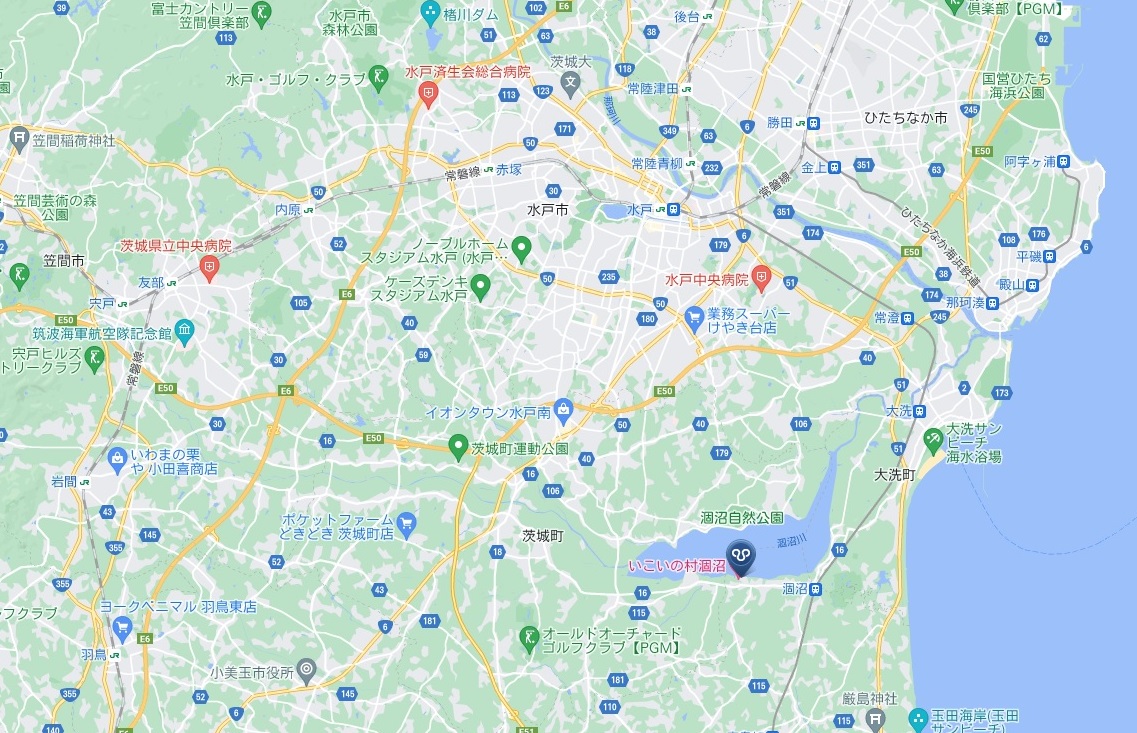 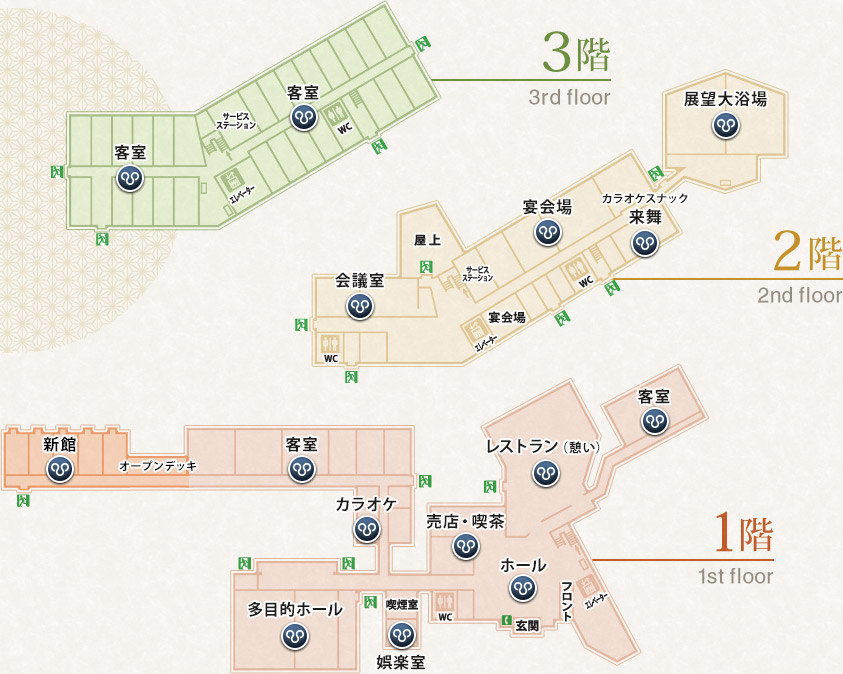 会　場　　いこいの村涸沼　多目的ホール（大）〒311-1401　茨城県鉾田市箕輪3604TEL 0291-37-1171http://www.ikoinomurahinuma.com/技術発表会会場：1階「多目的ホール（大）」日　時　　令和4年11月25日（金）技術発表会　：１３：００～１７：００受　付 ・本館1階「ホール」付近にて、12時30分より技術発表会の受付を行います。　CPD証明書の発行：会場で聴講された方は、閉会後に証明書をお渡しします。Web受講者につきましては、アンケート（Googleフォーム）へご回答後、受信確認し随時メールにて送付します。第６回　技術発表会 プログラム(Web併用)日程：令和4年11月25日（金）13：00～17：00会場：いこいの村涸沼　多目的ホール（大）敬称略　　　　　　　　　　　　　　　　総合司会：技術研修部会長　野澤　繁一１．開　　会　開会の辞	13：00～	副会長　武藤　秀樹　　２．挨　　拶	13：00～13：10	会長　　橋本　義隆３．技術発表(前半の部)	13：10～14：55（１）発表者紹介	13：10～13：15（２）技術発表(協会登録名簿順：発表25分、交代準備等5分)①「サイクリング環境の整備設計」（株）アイワ技研	13：15～13：45	三村　修②「ひたちなか市高場雨水2号幹線の設計について」（株）玄設計	13：45～14：15	小林　篤③「高根沢街道踏切部　電線地中化詳細設計」三展ミネコンサルタント（株）	14：15～14：45	間々田　修司	14：45～14：55	【休　憩】４．特別講演 「共創による地域連携と研究成果の早期社会実装」14：55～15：25  茨城大学工学部教授　小林　薫　氏５．技術発表(後半の部)	15：25～16：55④「市民体育館敷地の鋼矢板土留めに隣接する排水路の改修設計事例」 （株）ジステック	15：25～15：55	田中　洋祐⑤「ICT施工による舗装道路修繕工事の起工測量」総合技研（株）	15：55～16：25	小林　修⑥「管路施設改築(管渠更生工法)詳細設計」大東虎ノ門設計（株）	16：25～16：55	津田　一郎　　６．講　　評	16：55～17：00	技術委員長　岩田　忠幸　　７．閉　　会　閉会の辞	17：00	副会長　　　吉川　善啓　　〇感染症防止対策について今回の技術発表会及び懇親会では、感染症防止対策として以下の注意事項を設けさせていただきます。ご不便をおかけしますが、ご協力の程どうぞよろしくお願いします。・発熱（37.5℃以上または平熱を 1℃以上超える場合）、咳、のどの痛み、倦怠感、息苦しさなどの自覚症状がある方は、参加をご遠慮くださいますようお願い申し上げます。・会場入場時に、非接触型体温計による検温と手指消毒をお願い致します。・ご来場時及び会場内では、マスクの着用をお願い致します。